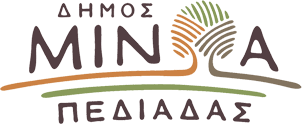 Αρκαλοχώρι, 09 / 12/2020Προς: ΜΜΕΔΕΛΤΙΟ ΤΥΠΟΥΓνωστοποίηση προθεσμίας υποβολής ενστάσεων για ανείσπρακτα δημοτικά τέλη.Από το Δήμο Μινώα Πεδιάδας γίνεται γνωστό πως έχουν αναρτηθεί, στους πίνακες ανακοινώσεων των Δημοτικών Καταστημάτων Αρκαλοχωρίου, Καστελλίου και Θραψανού, οι χρηματικοί κατάλογοι που αφορούν Ανείσπρακτα Δημοτικά Τέλη Καθαριότητας & Ηλεκτροφωτισμού, Φόρου Ηλεκτροδοτούμενων Χώρων και Τέλος Ακίνητης Περιουσίας. Ως καταληκτική ημερομηνία υποβολής ενστάσεων, ορίζεται η 3η Φεβρουαρίου 2021 καιΚαταληκτική ημερομηνία πληρωμής των λογαριασμών ορίζεται η  31η  Μαρτίου 2021 Χωρίς Προσαύξηση.